 ПОСТАНОВЛЕНИЕ                                                                   КАРАР№ 17                                                                   с. Старый Юраш                   от «05» ноября 2019 г. О внесении изменений в постановление Исполнительного комитета Староюрашского сельского поселения Елабужского муниципального района Республики Татарстан от 29.08.2019 года №15 «Об утверждении реестра и схемы мест размещения площадок накопления твердых коммунальных отходов, расположенных на территории Староюрашского сельского поселения Елабужского муниципального района Республики Татарстан»В соответствии с Федеральным законом от 06.10.2003 № 131-ФЗ «Об общих принципах организации местного самоуправления в Российской Федерации», с пунктом 4 статьи 13.4 Федерального закона от 24.06.1998 № 89-ФЗ «Об отходах производства и потребления», Правилами обустройства мест (площадок) накопления твердых коммунальных отходов и ведения их реестра, утверждённых постановлением Правительства Российской Федерации от 31.08.2018 № 1039, Уставом муниципального образования Староюрашского сельского поселения Елабужского муниципального района Исполнительный комитет Староюрашского сельского поселения Елабужского муниципального района Республики ТатарстанПОСТАНОВЛЯЕТ:1. Внести в постановление Исполнительного комитета Староюрашского сельского поселения Елабужского муниципального района Республики Татарстан от 29.08.2019 года №15 «Об утверждении реестра и схемы мест размещения площадок накопления твердых коммунальных отходов, расположенных на территории Староюрашского сельского поселения Елабужского муниципального района Республики Татарстан» следующие изменения, изложив реестр мест накопления твердых коммунальных отходов на территории Староюрашского сельского поселения в новой прилагаемой редакции (приложение 1).2. Разместить реестр мест накопления твердых коммунальных отходов, расположенных  на территории Староюрашского сельского поселения Елабужского муниципального района Республики Татарстан, на официальном сайте.3. Настоящее постановление  подлежит официальному опубликованию.4. Контроль за исполнением настоящего постановления оставляю за собой.Руководитель                                                                                      Р.Г.ЮнусовПриложение №1к постановлениюИсполнительного комитетаСтароюрашского сельского поселенияЕлабужского муниципального районаот «05» ноября 2019  г. № 17РЕЕСТРмест накопления твердых коммунальных отходов на территории Староюрашского сельского поселения.ИСПОЛНИТЕЛЬНЫЙ КОМИТЕТ СТАРОЮРАШСКОГО СЕЛЬСКОГО ПОСЕЛЕНИЯ ЕЛАБУЖСКОГО МУНИЦИПАЛЬНОГО РАЙОНАРЕСПУБЛИКИ ТАТАРСТАН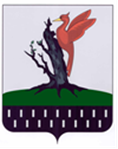 ТАТАРСТАН  РЕСПУБЛИКАСЫ АЛАБУГА  МУНИЦИПАЛЬ РАЙОНЫ ИСКЕ ЮРАШ АВЫЛ ЖИРЛЕГЕБАШКАРМА            КОМИТЕТЫ№Данные о нахождении мест (площадок) накопления ТКО Данные о технических характеристиках мест (площадок) накопления ТКО  Данные о технических характеристиках мест (площадок) накопления ТКО  Данные о технических характеристиках мест (площадок) накопления ТКО  Данные о технических характеристиках мест (площадок) накопления ТКО Данные о собственнике мест (площадок) накопления ТКОДанные об источнике образования ТКО, которые складируются на площадке №Данные о нахождении мест (площадок) накопления ТКОСведения о покрытияхОбъем контейнеровПлощадьКол-воКонтейнеров (бункеров)Данные о собственнике мест (площадок) накопления ТКОДанные об источнике образования ТКО, которые складируются на площадке 1 Республика Татарстан Елабужский район с. Старый Юраш улица Школьная возле дома№37Асфальт1,1м36 м23Муниципальное казенное учреждение «Исполнительный комитет Староюрашского  сельского поселения Елабужского муниципального района Республики Татарстан», ОГРН 1061674000915423619, Респ. Татарстан, Елабужский район, с. Старый Юраш  ул. Школьная д.31   с.Старый Юраш частный сектор ул. Школьная  д. №37 по д.№ 24 , и магазин Райпо,магазинАзалия,Старо-Юрашский детсад. Сельский дом культуры,почта России 2Республика Татарстан Елабужский район с. Старый Юраш улица Школьная напротив дома №22. Грунтовое покрытие1,1 м32 м21Муниципальное казенное учреждение «Исполнительный комитет Староюрашского  сельского поселения Елабужского муниципального района Республики Татарстан», ОГРН 1061674000915423619, Респ. Татарстан, Елабужский район, с. Старый Юраш  ул. Школьная д.31с Старый Юраш частный сектор ул. Школьная  с д.№15 по д.№233Республика Татарстан Елабужский район с.Старый Юраш  улица Тукая напротив дома № 19Грунтовое покрытие1,1 м34м22Муниципальное казенное учреждение «Исполнительный комитет Староюрашского  сельского поселения Елабужского муниципального района Республики Татарстан», ОГРН 1061674000915423619, Респ. Татарстан, Елабужский район, с. Старый Юраш  ул. Школьная д.31с Старый Юраш частный сектор улица Тукая с дома№1 по дом №254Республика Татарстан Елабужскии район с Старый Юраш улица Тукая напротив дома №35Грунтовое покрытие 1,1 м32м21Муниципальное казенное учреждение «Исполнительный комитет Староюрашского  сельского поселения Елабужского муниципального района Республики Татарстан», ОГРН 1061674000915423619, Респ. Татарстан, Елабужский район, с. Старый Юраш  ул. Школьная д.31с Старый Юраш частный сектор  ул. Тукая  д. № 25 по д. №54 и кладбище5Республика Татарстан Елабужский район с Старый  Юраш улица Сайдашева напротив дома № 4Грунтовое покрытие1,1 м32 м21Муниципальное казенное учреждение «Исполнительный комитет Староюрашского  сельского поселения Елабужского муниципального района Республики Татарстан», ОГРН 1061674000915423619, Респ. Татарстан, Елабужский район, с. Старый Юраш  ул. Школьная д.31 с Старый Юраш частный сектор ул. .Сайдашева д. №1 по д.146 Республика Татарстан Елабужскии район с Старый Юраш ул. М.Джалиля напротив  дома №16. Грунтовое покрытие1,1 м32 м21Муниципальное казенное учреждение «Исполнительный комитет Староюрашского  сельского поселения Елабужского муниципального района Республики Татарстан», ОГРН 1061674000915423619, Респ. Татарстан, Елабужский район, с. Старый Юраш  ул. Школьная д.31с Старый Юраш частный сектор  ул. М.Джалиля д. № 1 по д. № 227Республика Татарстан Елабужский район с Старый Юраш ул. М Джалиля на против   дома №27Грунтовое покрытие1,1 м32 м21Муниципальное казенное учреждение «Исполнительный комитет Староюрашского  сельского поселения Елабужского муниципального района Республики Татарстан», ОГРН 1061674000915423619, Респ. Татарстан, Елабужский район, с. Старый Юраш  ул. Школьная д.31с Старый Юраш частный сектор  ул. М.Джалиля д. № 23 по д. №358Республика Татарстан Елабужский район с Старый Юраш улица М.Джалиля напротив дома №47Грунтовое покрытие1,1м32 м21Муниципальное казенное учреждение «Исполнительный комитет Староюрашского  сельского поселения Елабужского муниципального района Республики Татарстан», ОГРН 1061674000915423619, Респ. Татарстан, Елабужский район, с. Старый Юраш  ул. Школьная 31с Старый Юраш улица  М.Джалиля  частный сектор с д. №35 по д.№ 589Республика Татарстан Елабужский район с Старый Юраш улица М. Джалиля напротив дома №64Грунтовое покрытие1,1 м32 м21Муниципальное казенное учреждение «Исполнительный комитет Староюрашского  сельского поселения Елабужского муниципального района Республики Татарстан», ОГРН 1061674000915423619, Респ. Татарстан, Елабужский район, с. Старый Юраш  ул. Школьная 31с Старый Юраш улица  М.Джалиля  частный сектор с д. №58 по д.№ 7410Республика Татарстан Елабужский район с Старый Юраш улица Бишбалта напротив дома №3Грунтовое покрытие1,1 м32 м21Муниципальное казенное учреждение «Исполнительный комитет Староюрашского  сельского поселения Елабужского муниципального района Республики Татарстан», ОГРН 1061674000915423619, Респ. Татарстан, Елабужский район, с. Старый Юраш  ул. Школьная д.31 с Старый Юраш улица  Бишбалта  частный сектор с д. №1 по д.№ 15.Животноводческая ферма ЗАО Агрофирма Новый Юраш ,кладбище.11Республика Татарстан Елабужский район с Старый Юраш улица Школьная № 31(юридический адрес)Грунтовое покрытие1,1 м32 м21Муниципальное казенное учреждение «Исполнительный комитет Староюрашского  сельского поселения Елабужского муниципального района Республики Татарстан», ОГРН 1061674000915423619, Респ. Татарстан, Елабужский район, с. Старый Юраш  ул. Школьная д.31с Старый Юраш улица  Школьная дом № 31(юридическии адрес)ЗАО Агрофирма Новый Юраш .12Республика Татарстан Елабужский район с Старый Юраш улица Молодежная  напротив дома № 10Грунтовое покрытие1,1 м32 м21Муниципальное казенное учреждение «Исполнительный комитет Староюрашского  сельского поселения Елабужского муниципального района Республики Татарстан», ОГРН 1061674000915423619, Респ. Татарстан, Елабужский район, с. Старый Юраш  ул. Школьная д.31с Старый Юраш улица  Молодежная  с дома  № 1 по дом №22 и улица Базарная13Республика Татарстан Елабужский район с Сосновый  Юраш улица Тази Гиззата напротив дома №3Асфальт1,1 м32 м21Муниципальное казенное учреждение «Исполнительный комитет Староюрашского  сельского поселения Елабужского муниципального района Республики Татарстан», ОГРН 1061674000915423619, Респ. Татарстан, Елабужский район, с. Старый Юраш  ул. Школьная д.31Республика Татарстан Елабужский район с Сосновый  Юраш улица Тази Гиззата с дома №1 по дом №20 и по улице Камала с дома №1 по дом№3 и кладбище